Исходные данные на подбор марки ZEDEX для шестерен и зубчатых колес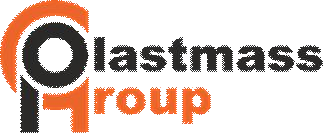 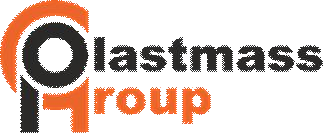 Информация об узле скольжения:тип оборудования, название узла: 	Чертёжи деталей зацепления. На чертеже можно указать все возможные рабочие движения с оборотами и нагрузки.Скорости рабочих движений деталей в узлеВращение одной из деталей зацепления:n1, рабочее, = 	об/мин;n1, макс.	= 	об/мин;Характер движения: постоянный, цикличный (кратко описать работу детали в изнашиваемом узле):СредаРабочая среда (воздух, вода ,масло, пар, кислоты, наличие частиц, и т.д): 	Температура окружающей среды, Tокр. = от 	до 	град. С Температура рабочей среды (без нагрева от трения, если имеется внешний фактор,например, нагрев в сушильной установке), Tраб.ср. мах. = 	град. СТемпература рабочей среды (максимальная, с нагревом от трения, со всеми внешними факторами) Tраб.ср. MAX = 	град. ССмазка в узле (кратко описать, наличие, тип и др. если есть): 	Нагрузка: все имеющиеся нагрузки с направлением их действия (осевые, радиальные, крутящие, др.), значениями (рабочими и максимальными) и характером их действия (постоянные, цикличные). Направления, значения и цикличность можно указать в чертеже, либо приложить схему нагрузок, либо описать словами.Крутящий момент одной из деталей зацепления: М1= 	Н*м; Или: Мощность на валу P1 = 	кВт.;Дополнительная информация:особые пожелания относительно материалов:дополнительные условия, которые необходимо выполнить:Чем больше информации Вы предоставите нам с помощью этой анкеты, тем точнее мы сможем разработать решение для Вашего случая применения.Заполненный опросный лист просим направить на почту welcome@nkn-team.ru указав контактные данные для обратной связи.